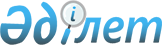 О внесении изменения в решение Жамбылского районного маслихата Алматинской области от 27 декабря 2018 года № 47-223 "О повышении ставок земельного налога по Жамбылскому району"Решение Жамбылского районного маслихата Алматинской области от 1 ноября 2022 года № 28-141. Зарегистрировано в Министерстве юстиции Республики Казахстан 4 ноября 2022 года № 30412
      Жамбылский районный маслихат РЕШИЛ:
       1. Внести в решение Жамбылского районного маслихата Алматинской области "О повышении ставок земельного налога по Жамбылскому району" от 27 декабря 2018 года № 47-223 (зарегистрировано в Реестре государственной регистрации нормативных правовых актов под № 5031) следующее изменение:
      пункт 1 указанного решения изложить в новой редакции:
      "1. На основании проектов (схем) зонирования земель, проводимого в соответствии с земельным законодательством Республики Казахстан, повысить ставки земельного налога на пятьдесят процентов от базовых ставок земельного налога, установленных статьями 505 и 506 Кодекса Республики Казахстан "О налогах и других обязательных платежах в бюджет (Налоговый кодекс)".
       2. Настоящее решение вводится в действие по истечении десяти календарных дней после дня его первого официального опубликования. 
					© 2012. РГП на ПХВ «Институт законодательства и правовой информации Республики Казахстан» Министерства юстиции Республики Казахстан
				
      Секретарь Жамбылского районного маслихата

С. Жұрын
